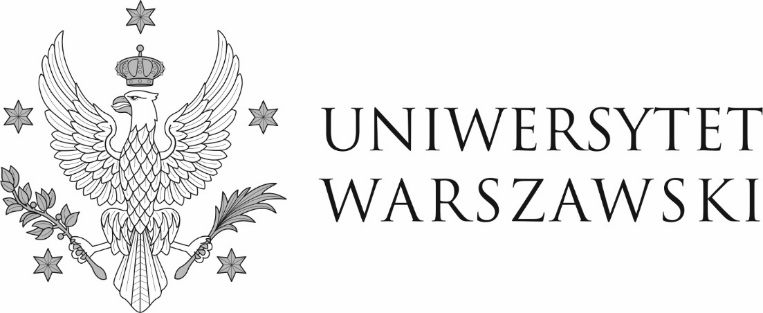 Warszawa, dnia 12.05.2022 r.DZP-361/170/2021/AZ/510				Do wszystkich zainteresowanych ZAWIADOMIENIE O UNIEWAŻNIENIU POSTĘPOWANIA 	Uniwersytet Warszawski, działając na podstawie art. 260 ust. 2  ustawy z dnia 11 września 2019 r. - Prawo zamówień publicznych, zwanej dalej „ustawą”, informuje, iż unieważnia postępowanie prowadzone w trybie podstawowym nr DZP-361/170/2021 na: „Dostawę i montaż komputerowej sieci logicznej (LAN) do budynków Uniwersytetu Warszawskiego”. Uzasadnienie faktyczne:W niniejszym postępowaniu oferty złożyło 6 Wykonawców:Zamawiający informuje, że:oferta nr 1 złożona przez: P&P Solutions Piotr Grzejszczak, ul. Stanisława Herbsta 1, 
02-784 Warszawa,oferta nr 2 złożona przez: LAN TECHNIKA Sp. z o.o, Sp. K., ul. Handlowa 7/220, 15-399 Białystok – lider, LAN TECHNIKA Artur Szostko, ul. Handlowa 7/203, 15-399 Białystok  - partner,oferta nr 3 złożona przez: FCA Sp. z o.o. , ul. Grabska 11, 32-005 Niepołomice,oferta nr 5 złożona przez: EL-CORP Sp. z o.o., ul. Czarnocińska 31, 03-110 Warszawa,oferta nr 6 złożona przez: EL MAK Artur Makowski, Łajski, ul Bukowa 9, 05-119 Legionowo.  zostały odrzucone. Cena oferty nr 4 złożonej przez: NGS Sp. z o.o., ul. Wileńska 80, 05-200 Wołomin wynosi 2.057.833,42 zł i przewyższa kwotę, którą Zamawiający zamierza przeznaczyć na sfinansowanie zamówienia, tj. kwotę 922.500,00  zł. Zamawiający nie może zwiększyć środków na sfinansowanie zamówienia i dlatego zasadne jest unieważnienie postępowania na podstawie art. 255 pkt. 3 ustawy.  Uzasadnienie prawne:- na podstawie art. 255 pkt. 3 ustawy, Zamawiający unieważnia postępowanie o udzielenie zamówienia jeżeli cena lub koszt najkorzystniejszej oferty lub oferta z najniższą ceną przewyższa kwotę, którą zamawiający zamierza przeznaczyć na sfinansowanie zamówienia, chyba że zamawiający może zwiększyć tę kwotę do ceny lub kosztu najkorzystniejszej oferty. W imieniu ZamawiającegoPełnomocnik Rektora ds. zamówień publicznychmgr Piotr SkuberaNumer ofertyWykonawca121P&P Solutions PIOTR GRZEJSZCZAKul. Stanisława Herbsta 1,02-784 Warszawa2LAN TECHNIKA SP. z o.o. Sp. K  ul. Handlowa 7/220, 15-399 Białystok– lider LAN TECHNIKA Artur Szostko, ul. Handlowa 7/203, 15-399 Białystok– partner 3FCA Sp. z o.o. ul. Grabska 11, 32-005 Niepołomice 4NGS Sp. z o.o.ul. Wileńska 80, 05-200 Wołomin 5EL-CORP Sp. z o.o.ul. Czarnocińska 31, 03-110 Warszawa 6EL MAK Artur MakowskiŁajski, ul. Bukowa 9, 05-119 Legionowo  